Publicado en Madrid el 22/05/2017 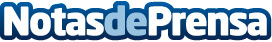 CornerJob levanta una ronda de 19 millones de dólares para cimentar su posición de liderazgo La nueva ronda eleva a 54 millones de dólares la financiación recibida por la compañía hasta la fechaDatos de contacto:AxiCom916611737Nota de prensa publicada en: https://www.notasdeprensa.es/cornerjob-levanta-una-ronda-de-19-millones-de_1 Categorias: Finanzas Emprendedores Recursos humanos Innovación Tecnológica http://www.notasdeprensa.es